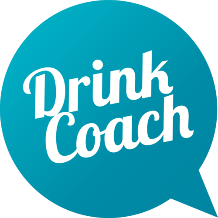 Order FormSend completed forms to innovation@humankindcharity.org.ukService/ AreaNameEmailPhoneDelivery AddressPO numberItem CodeCoaching or Test VersionQuantityAdd your Logo(£65)Cost☐☐☐☐☐☐☐☐☐Total